Attachment 1. Change of proponent, agent or contactsProvide updated information below. If more space is required, print off a blank copy of this page and attach to the form.GUIDEDateDateDateProponentThe ‘proponent’ is the registered legal entity intending to carry out the activity and in whose name the applicable permits, licenses or authorities are to be issued.ProponentProponentProponentProponentThe ‘proponent’ is the registered legal entity intending to carry out the activity and in whose name the applicable permits, licenses or authorities are to be issued.PROPONENT’S NAME(S) (PRINT FULL NAME)PROPONENT’S NAME(S) (PRINT FULL NAME)PROPONENT’S NAME(S) (PRINT FULL NAME)Project nameThe project name must remain consistent for all correspondence and publicly released information.Project nameProject nameProject nameProject nameThe project name must remain consistent for all correspondence and publicly released information.PROJECT NAMEPROJECT NAMEPROJECT NAMEChanges to project nameChanges to project nameChanges to project nameThe proponent advises the Chief Executive of the following changes (select any relevant):The proponent advises the Chief Executive of the following changes (select any relevant):The proponent advises the Chief Executive of the following changes (select any relevant):Project name     INSERT NEW PROJECT NAME BELOW     ATTACH SUPPORTING INFORMATIONProject scope or footprint      PROVIDE SUMMARY BELOW     ATTACH SUPPORTING INFORMATIONProject proponent     PROVIDE DETAILS IN ATTACHMENT 1     ATTACH SUPPORTING INFORMATIONResponsible person/appointed signatory for proponent     PROVIDE DETAILS IN ATTACHMENT 1     ATTACH SUPPORTING INFORMATION Changes to agent for proponent     PROVIDE NEW DETAILS IN ATTACHMENT 1    ATTACH SUPPORTING INFORMATION (e.g. letters)INSERT SUMMARY OF CHANGESINSERT SUMMARY OF CHANGESSupporting informationSupporting informationSupporting informationThe following information is attached to this form:The following information is attached to this form:The following information is attached to this form:Attachment 1 outlining changes to proponent, appointed signatory or agentAttachment 1 outlining changes to proponent, appointed signatory or agentCommonwealth AssessmentCommonwealth AssessmentCommonwealth AssessmentIs this project a controlled action under Commonwealth Environment Protection and Biodiversity Conservation Act 1999 (EPBC Act)?andIs it being assessed by EIS under Bilateral agreement between the Australian and Queensland Governments or has the EIS process been accredited to assess matters of national environmental significant?Is this project a controlled action under Commonwealth Environment Protection and Biodiversity Conservation Act 1999 (EPBC Act)?andIs it being assessed by EIS under Bilateral agreement between the Australian and Queensland Governments or has the EIS process been accredited to assess matters of national environmental significant?Is this project a controlled action under Commonwealth Environment Protection and Biodiversity Conservation Act 1999 (EPBC Act)?andIs it being assessed by EIS under Bilateral agreement between the Australian and Queensland Governments or has the EIS process been accredited to assess matters of national environmental significant? No		Go to Section 7 Yes		Changes to project title and proponents must be lodged with the Commonwealth Environment Department. Please contact the EIS Coordinator to discuss. No		Go to Section 7 Yes		Changes to project title and proponents must be lodged with the Commonwealth Environment Department. Please contact the EIS Coordinator to discuss. No		Go to Section 7 Yes		Changes to project title and proponents must be lodged with the Commonwealth Environment Department. Please contact the EIS Coordinator to discuss.PROVIDE INFORMATION ON ANY CONSULTATION WITH THE COMMONWEALTH ENVIRONMENT DEPARTMENTPROVIDE INFORMATION ON ANY CONSULTATION WITH THE COMMONWEALTH ENVIRONMENT DEPARTMENTPROVIDE INFORMATION ON ANY CONSULTATION WITH THE COMMONWEALTH ENVIRONMENT DEPARTMENTI I am the proponent or an authorised signatory for the proponentI do solemnly and sincerely declare that the information provided is true and correct to the best of my knowledge.I understand that all information supplied on or with this application form may be disclosed publicly in accordance with the Right to Information Act 2009 and the Evidence Act 1997.I I am the proponent or an authorised signatory for the proponentI do solemnly and sincerely declare that the information provided is true and correct to the best of my knowledge.I understand that all information supplied on or with this application form may be disclosed publicly in accordance with the Right to Information Act 2009 and the Evidence Act 1997.I I am the proponent or an authorised signatory for the proponentI do solemnly and sincerely declare that the information provided is true and correct to the best of my knowledge.I understand that all information supplied on or with this application form may be disclosed publicly in accordance with the Right to Information Act 2009 and the Evidence Act 1997.I I am the proponent or an authorised signatory for the proponentI do solemnly and sincerely declare that the information provided is true and correct to the best of my knowledge.I understand that all information supplied on or with this application form may be disclosed publicly in accordance with the Right to Information Act 2009 and the Evidence Act 1997.I I am the proponent or an authorised signatory for the proponentI do solemnly and sincerely declare that the information provided is true and correct to the best of my knowledge.I understand that all information supplied on or with this application form may be disclosed publicly in accordance with the Right to Information Act 2009 and the Evidence Act 1997.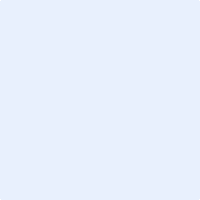 JOINT APPLICANT’S SIGNATURE (IF APPLICABLE)JOINT APPLICANT’S SIGNATURE (IF APPLICABLE)JOINT APPLICANT’S SIGNATURE (IF APPLICABLE)J) J) J) )))PROPONENT DETAILSNAME OF PROPONENT(S) NAME AND TITLE OF RESPONSIBLE PERSON/APPOINTED SIGNATORYPREFERRED EMAIL ADDRESS(ES)  INDICATE IF YOU WANT TO RECEIVE CORRESPONDENCE ELECTRONICALLYABN/ACNFULL RESIDENTIAL ADDRESS OR REGISTERED BUSINESS ADDRESS (NOT A POST OFFICE BOX ADDRESS)FULL POSTAL ADDRESS (IF DIFFERENT FROM ABOVE)AGENT DETAILSAGENT DETAILSINDIVIDUAL OR BUSINESS NAME (INCLUDING TRADING NAME IF RELEVANT)INDIVIDUAL OR BUSINESS NAME (INCLUDING TRADING NAME IF RELEVANT)RESIDENTIAL ADDRESS OR REGISTERED BUSINESS ADDRESS (NOT A POST OFFICE BOX ADDRESS)RESIDENTIAL ADDRESS OR REGISTERED BUSINESS ADDRESS (NOT A POST OFFICE BOX ADDRESS)POSTAL ADDRESS (IF DIFFERENT FROM ABOVE)POSTAL ADDRESS (IF DIFFERENT FROM ABOVE)CONTACT PERSONCONTACT PERSONPHONEEMAIL  INDICATE IF YOU WANT THE NOMINATED AGENT TO RECEIVE A COPY OF FUTURE CORRESPONDENCE   INDICATE IF YOU WANT THE NOMINATED AGENT TO RECEIVE A COPY OF FUTURE CORRESPONDENCE DETAILS OF JOINT VENTURE PARTNERSDETAILS OF JOINT VENTURE PARTNERSJOINT APPLICANT’S NAME (PRINT FULL)JOINT APPLICANT’S NAME (PRINT FULL)RESPONSIBLE PERSON/APPOINTED SIGNATORYRESPONSIBLE PERSON/APPOINTED SIGNATORYABN/ACNABN/ACNFULL RESIDENTIAL ADDRESS OR REGISTERED BUSINESS ADDRESS (NOT A POST OFFICE BOX ADDRESS)FULL RESIDENTIAL ADDRESS OR REGISTERED BUSINESS ADDRESS (NOT A POST OFFICE BOX ADDRESS)POSTAL ADDRESS (IF DIFFERENT FROM ABOVE)POSTAL ADDRESS (IF DIFFERENT FROM ABOVE)CONTACT PERSONCONTACT PERSONPHONEEMAILJOINT APPLICANT’S NAME (PRINT FULL)JOINT APPLICANT’S NAME (PRINT FULL)RESPONSIBLE PERSON/APPOINTED SIGNATORYRESPONSIBLE PERSON/APPOINTED SIGNATORYABN/ACNABN/ACNFULL RESIDENTIAL ADDRESS OR REGISTERED BUSINESS ADDRESS (NOT A POST OFFICE BOX ADDRESS)FULL RESIDENTIAL ADDRESS OR REGISTERED BUSINESS ADDRESS (NOT A POST OFFICE BOX ADDRESS)POSTAL ADDRESS (IF DIFFERENT FROM ABOVE)POSTAL ADDRESS (IF DIFFERENT FROM ABOVE)CONTACT PERSONCONTACT PERSONPHONEEMAIL